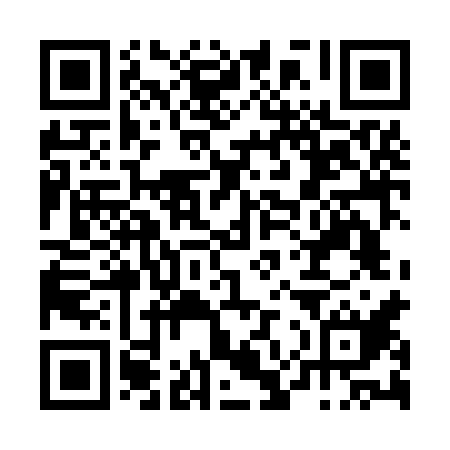 Ramadan times for Foros do Campo, PortugalMon 11 Mar 2024 - Wed 10 Apr 2024High Latitude Method: Angle Based RulePrayer Calculation Method: Muslim World LeagueAsar Calculation Method: HanafiPrayer times provided by https://www.salahtimes.comDateDayFajrSuhurSunriseDhuhrAsrIftarMaghribIsha11Mon5:245:246:5112:444:546:386:388:0012Tue5:225:226:4912:444:556:396:398:0113Wed5:215:216:4812:444:556:406:408:0214Thu5:195:196:4612:434:566:416:418:0315Fri5:175:176:4512:434:576:426:428:0416Sat5:165:166:4312:434:586:436:438:0517Sun5:145:146:4212:424:586:446:448:0618Mon5:135:136:4012:424:596:456:458:0719Tue5:115:116:3912:425:006:466:468:0820Wed5:095:096:3712:425:006:466:468:0921Thu5:085:086:3612:415:016:476:478:1022Fri5:065:066:3412:415:026:486:488:1123Sat5:045:046:3312:415:026:496:498:1224Sun5:035:036:3112:405:036:506:508:1325Mon5:015:016:3012:405:046:516:518:1426Tue4:594:596:2812:405:046:526:528:1627Wed4:584:586:2712:395:056:536:538:1728Thu4:564:566:2512:395:066:546:548:1829Fri4:544:546:2412:395:066:556:558:1930Sat4:534:536:2212:395:076:566:568:2031Sun5:515:517:201:386:077:577:579:211Mon5:495:497:191:386:087:587:589:222Tue5:485:487:171:386:097:587:589:233Wed5:465:467:161:376:097:597:599:244Thu5:445:447:141:376:108:008:009:255Fri5:425:427:131:376:108:018:019:266Sat5:415:417:111:376:118:028:029:287Sun5:395:397:101:366:118:038:039:298Mon5:375:377:091:366:128:048:049:309Tue5:365:367:071:366:138:058:059:3110Wed5:345:347:061:356:138:068:069:32